
Ιωάννινα, 24 Απριλίου 2024Ανακοίνωση Δημόσιας Υποστήριξης Διπλωματικής Εργασίας Διατμηματικού Π.Μ.Σ. Επιστήμες του Περιβάλλοντος και Εκπαίδευση για την ΑειφορίαΤην Τρίτη, 30 Απριλίου 2024 και ώρα 12:00 θα πραγματοποιηθεί μέσω MS Teams η δημόσια υποστήριξη διπλωματικής εργασίας της μεταπτυχιακής φοιτήτριας κας Όλγας Λέκκα (Α.Μ. 58), με θέμα: «Εκπαιδευτική πολιτική και φιλοσοφία του Αειφόρου σχολείου. Η δημοκρατική και κοινωνική διάσταση, μέσα από τα αναλυτικά προγράμματα σπουδών».Ο επιβλέπωνΔρ. Απόστολος Καραούλας
ΕΔΙΠ Α΄ Π.Τ.Ν.ΠΑΝΕΠΙΣΤΗΜΙΟ ΙΩΑΝΝΙΝΩΝΣχολή Επιστημών ΑγωγήςΠαιδαγωγικό Τμήμα Νηπιαγωγών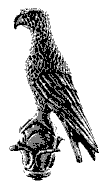 